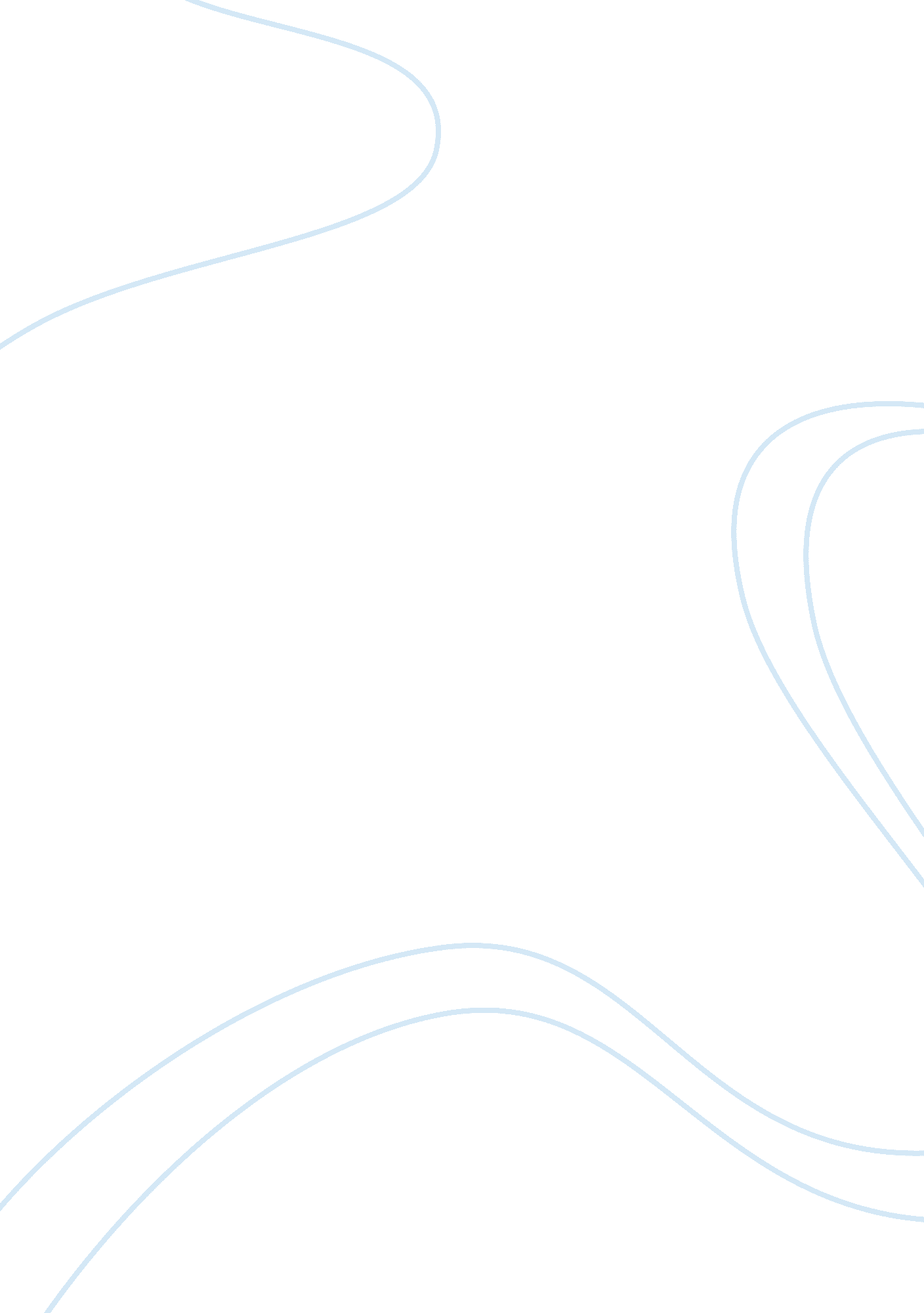 The integration of information technologyTechnology, Information Technology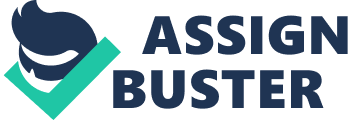 With digital storage, access and editing of files and data are also easier. A printer is also an important piece of hardware. It is essential for printing output from the computer. The most required software for the PC’s is the operating system. This provides a platform for the user’s to interact with the systems’ hardware (Anderson, p 112). This interaction interface is essential to help the staff to manage their PC’s. Antivirus is also important because it protects computers from malware attacks. These attacks can have devastating effects, such as data loss. 
Some applications that are required for the House to run effectively vary according to the functions to be performed. Microsoft Outlook is the most common mailing management software. It will help the users when corresponding through emails. A web browser will be used by the staff to access web pages during their browsing sessions. QuickBooks and Sage are the common applications used in finance management, and they are considered the best in the field. These applications will help the finance department ease the burden of manual management of financial activities. Sage Human Resource Management System is the most effective human resources software available in the market. It provides solutions for payroll management and it handles other activities related to the human resources department. 
The use of IT is a powerful tool in the marketing strategy (Englander, p 107). It provides gateways for the Opera House to advertise its events. This can be achieved by posting the events in the most visited websites in the related field. This involves creating e-banners, advertisements, and posters with details about the events and posting them on the sites with the most traffic. The use of social media and networks is also an effective way to create awareness about the events. This can be done by using social networks such as Facebook or Twitter. 
Opera House should have a website. A website is a good tool for relaying information to the public and it can easily be accessed. TheHouse’s website should have information showing the public what they do and what they are about. This information will help the public learn more about the house. The site should also give the contact details of the house and its location. Events organized by the house can also be posted on the website to provide the public with the relevant details. This serves as a good communication portal. The public can also register as members through the website. 
The implementation of software can be achieved in two ways; the house can develop its own software in house according to its needs. The advantage of this is that the software will be tailored to the specific needs of the house. The main disadvantage if in-house software development is that it is very costly to achieve (Anderson, p 201). Software development is best suited for an organization with virtually unlimited resources. The acquisition of readymade packages is the best option for the Sydney Opera House. This is because getting ready-made applications to cost less than developing the software from scratch. The disadvantage of this is that the software may not be tailored to fit the specific needs of the house, and performance might be compromised. 
The Structure of the IT department consisting of a manager and two employees is as follows: 